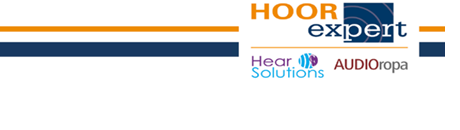 ProgrammaDe programma-tijden worden samen met de cursist én de cliënt bepaald. De cliënt heeft zelf een cliënt bij wie een wek- en waarschuwingssysteem kan worden geplaatst. Voorprogramma – 30 min:De monteur komt op de afgesproken tijd naar de praktijk van de cursist. De cursist zorgt voor een ruimte of werkplek in de praktijk, waar de voorbespreking kan plaatsvinden. Mogelijkheden van wek- en waarschuwingssystemen doornemenEen installatie-plan opstellen voor de cliëntAansluitingen doornemenOplossingen bedenken op fictieve ‘obstakels’ Eventuele extra leerdoelen van de cursist doornemen De monteur en de cursist rijden in de bedrijfsauto van de monteur naar het adres van de cliënt 1)Installatie – 45 minDe cursist geeft uitleg over het installatie-plan aan de cliëntInstallatie van het systeemHet installatie-plan bijstellen bij eventuele  ‘obstakels’Test van het systeem en uitleg aan de cliëntDe monteur en de cursist rijden samen terug naar de praktijk van de cursist. Hier vindt de nabespreking plaats 2)Nabespreking – 30 minErvaringen uitwisselen